PSET 5 – ChE 421 – Due 9.25.2018 at 12:45PMNOTE: there will be no class on 9.25 due to Career Fair; submit your individual problem set electronically as a single PDF with the following naming structure LastName_FirstName_PSET5 as an attachment to the following email address:ChE_421.lxwnpe5nhn5rmtjl@u.box.com The group problems should be sent to Dillon via SLACK.These problems will help us practice the content in Chapter 7:Individual ProblemsProblem 1 –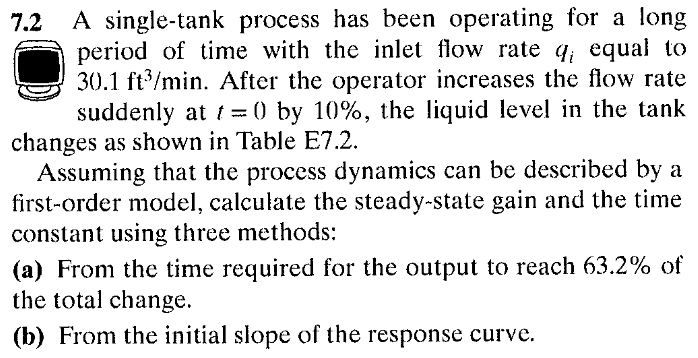 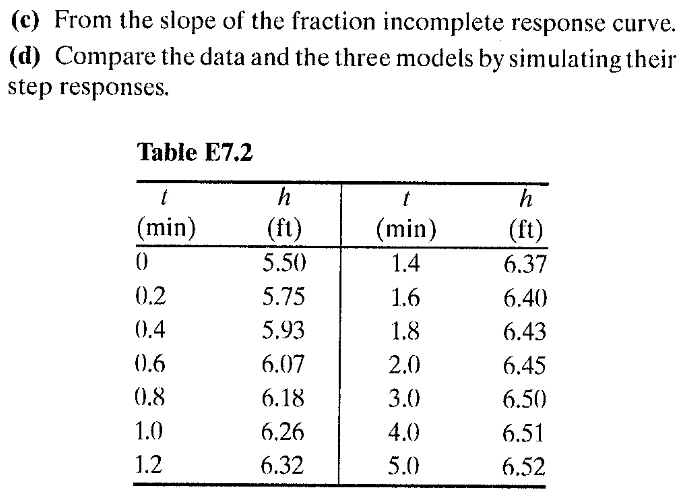 Problem 2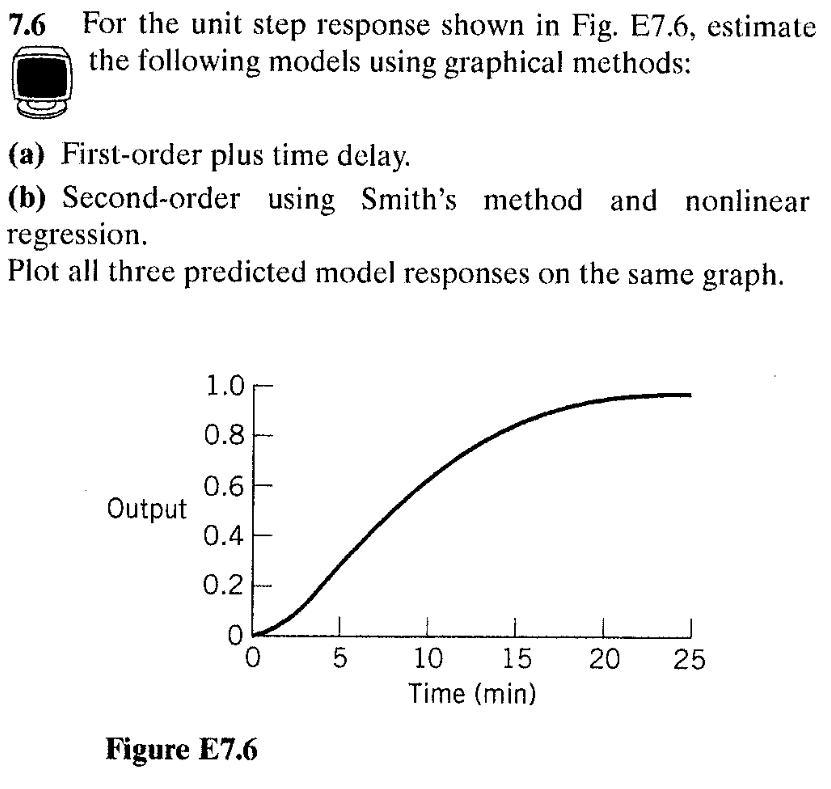 Problem 3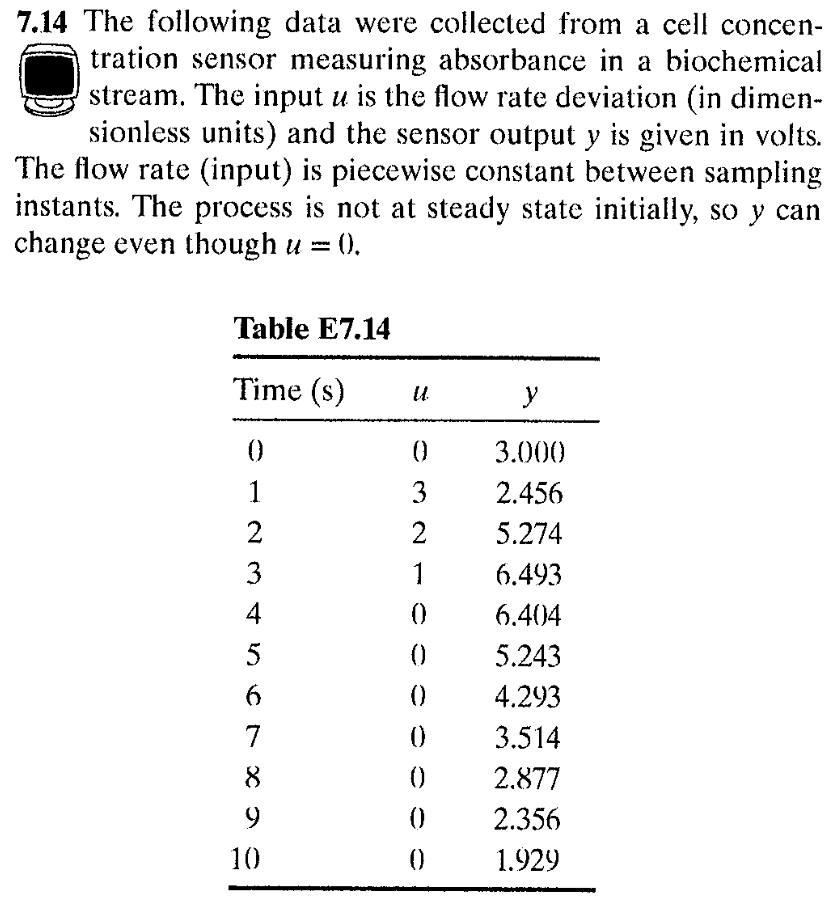 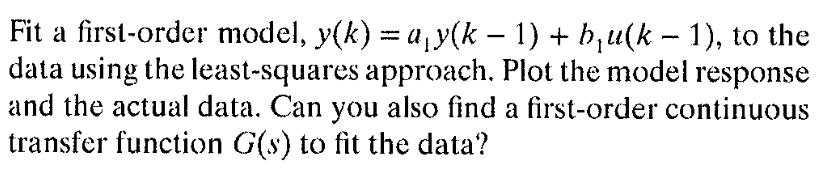 Problem 4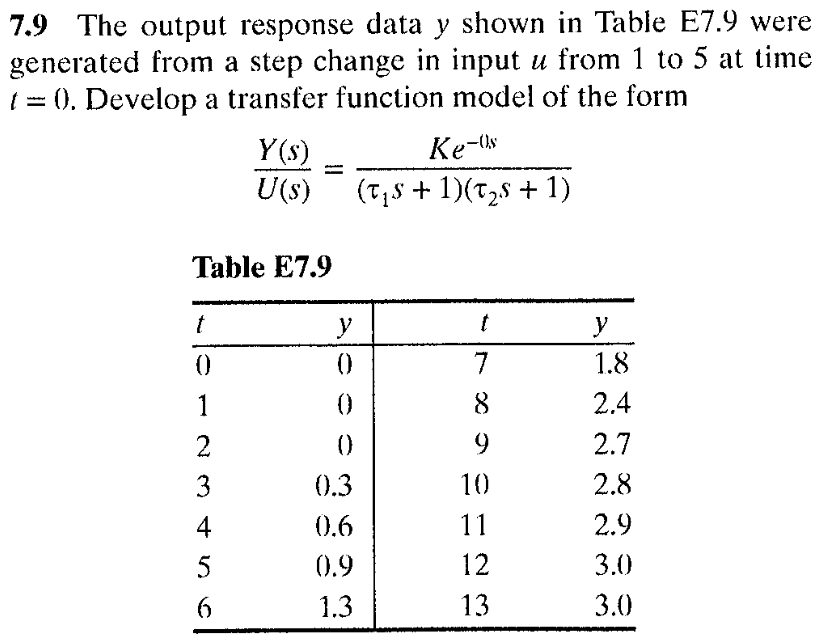 Group Problem 1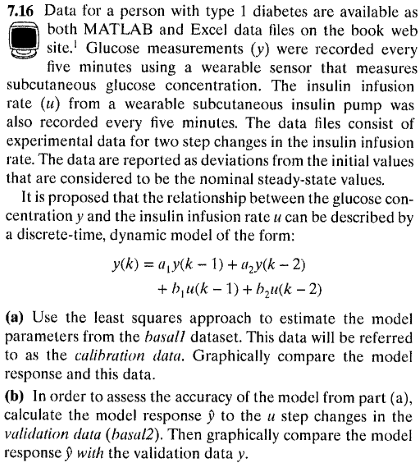 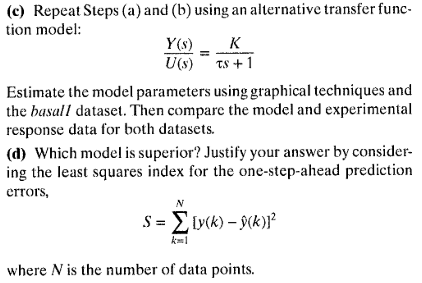 Group Problem 2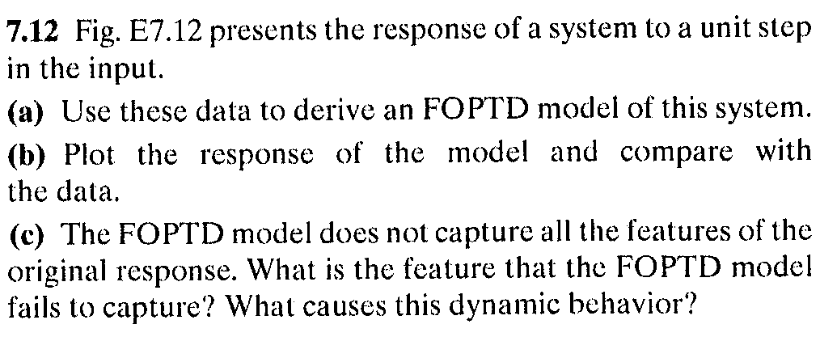 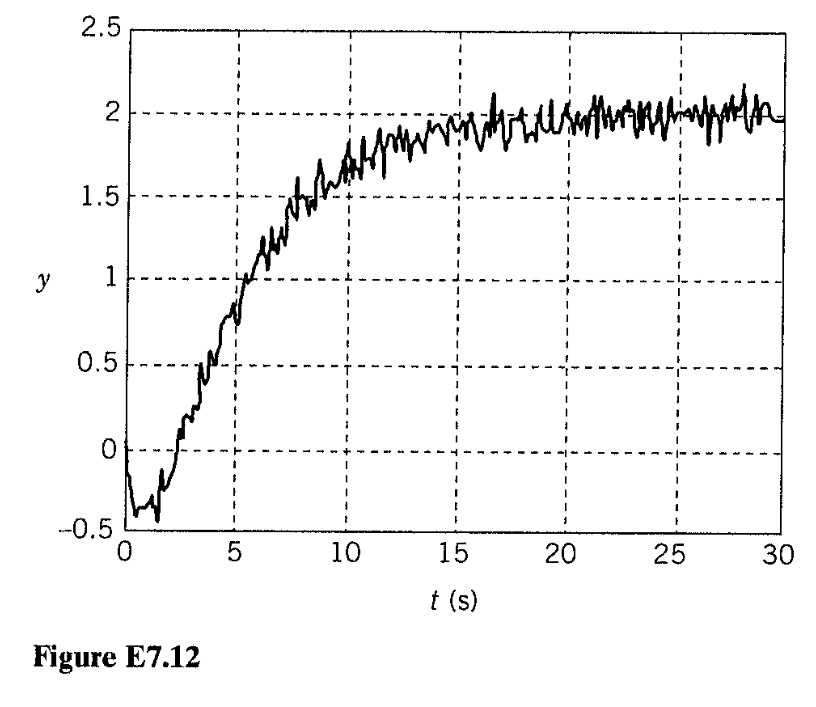 